Priprave na šolsko leto 2019/20OBVEZNI IZBIRNI PREDMETI za učence 7., 8. in 9. razredaPredmetnik obveznih izbirnih predmetov zajema družboslovne in naravoslovne tehnične predmete.Glede na izvajanje  predmetov ločimo enoletne (vezane na razred), enoletne, triletne (lahko tudi krajše)  in triletne predmete.Učenec izbere dve uri pouka obveznih izbirnih predmetov tedensko, lahko pa tudi tri ure pouka, če s tem soglašajo starši.Izbirni predmeti, ki so enoletni, učenci lahko izberejo samo eno šolsko leto.Izbirni predmeti se ocenjujejo s številčno oceno.Učenec, ki obiskuje glasbeno šolo z javno veljavnim programom, je lahko na predlog staršev oproščen sodelovanja pri izbirnih predmetih v celoti ali le pri eni uri tedensko. Uveljavljanje glasbene šole označite na prijavnici. Starši oddajo potrdilo o vpisu otroka v glasbeno šolo z javno veljavnim programom po uradnem vpisu. Vloga za oprostitev obiskovanja pouka  pri izbirnih predmetih v šolskem letu 2019/20 je priloga obvestila.Učitelji bodo učencem predstavili  vsebine obveznih izbirnih predmetov.Vsebine obveznih izbirnih predmetov so objavljene na spletni strani šole.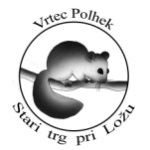 Osnovna šola heroja Janeza HribarjaCesta Notranjskega odreda 321386 Stari trg pri Ložu		tel: 01 707 12 50,   fax:  01 707 12  60os.h-janeza-hribarja@guest.arnes.si